Vznik názvů obcí a městV pracovním listě se děti seznámí s názvy některých obcí a měst a zamyslí se nad jejich vznikem. Pracovní list je určen žákům 4.–5. tříd. Děti budou potřebovat mapu ČR.Vznik názvů obcí a měst___________________________________________________Najděte na mapě ČR kuriózní názvy obcí nebo měst a zkuste je zakreslit do slepé mapy ČR. Pod mapu zapište tři z nich a zkuste odhadnout, jak mohl název vzniknout.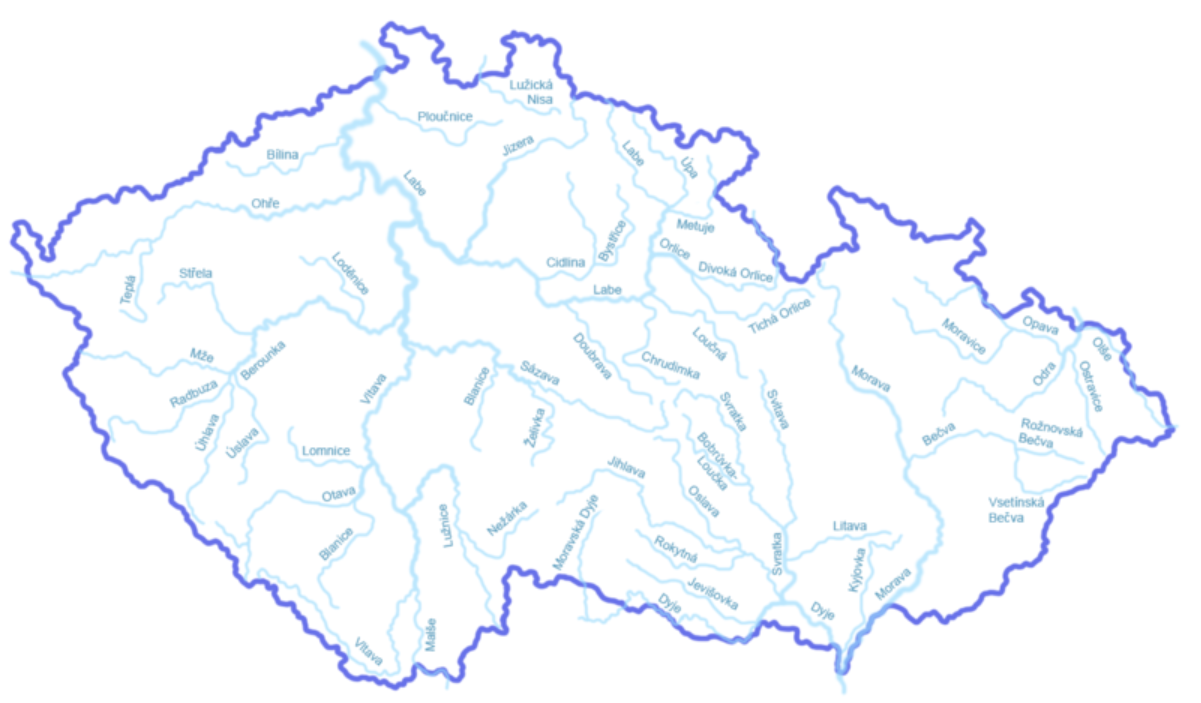 ………………………………………………………………………………………………………………………………………………………………………………………………………………………………………………………………………………………………………………………………………………………………………………………………………………………………………………………………………….Pomocí videa odpovězte na otázky:Co to znamená VYŽĎÁŘENÍ?………………………………………………………………………………………………………………Jak vznikl název obce MOČOVICE?……………………………………………………………………………………………………………….Nakreslete plánek nejbližší okolí svého bydliště. Kdyby to bylo na vás, jak by se místo, kde bydlíte, jmenovalo?Co jsem se touto aktivitou naučil(a):………………………………………………………………………………………………………………………………………………………………………………………………………………………………………………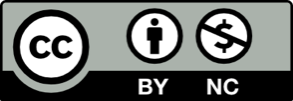 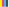 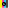 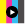 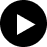 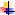 